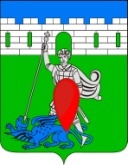 администрация пригородного сельского поселения крымского района ПОСТАНОВЛЕНИЕот  13.03.2015                                                                                                                           № 42 хутор НовоукраинскийО внесении изменений в постановление администрации Пригородного сельского поселения Крымского района от 11 сентября 2009 года № 116 «Об утверждении Положения о порядке перевода жилых (нежилых) помещений в нежилые (жилые) помещения в границах Пригородного сельского поселения Крымского района, Положения о порядке переустройства и (или) перепланировки помещений в жилых домах и нежилых зданиях, расположенных в границах Пригородного сельского поселения Крымского района и  Положения о межведомственной комиссии по переводу жилых помещений в нежилые  и  нежилых помещений в жилые, переустройству и (или) перепланировке помещений в жилых домах и нежилых зданиях, расположенных  в  границах Пригородного сельского поселения  Крымского района» В  связи с кадровыми изменениями, руководствуясь  статьей  31 Устава Пригородного поселения  Крымского района,   п о с т а н о в л я ю:1. Внести  в постановление администрации Пригородного сельского поселения Крымского района от 11.09.2009 года № 116 «Об утверждении Положения о порядке перевода жилых (нежилых) помещений в нежилые (жилые) помещения в границах Пригородного сельского поселения Крымского района, Положения о порядке переустройства и (или) перепланировки помещений в жилых домах и нежилых зданиях, расположенных в границах Пригородного сельского поселения Крымского района и  Положения о межведомственной комиссии по переводу жилых помещений в нежилые  и  нежилых помещений в жилые, переустройству и (или) перепланировке помещений в жилых домах и нежилых зданиях, расположенных  в  границах Пригородного сельского поселения  Крымского района» следующие изменения:1) Пункт 1.4. «Состав межведомственной комиссии по переводу жилых помещений в нежилые помещения и нежилых помещений в жилые помещения, переустройству и (или) перепланировке помещений в жилых домах и нежилых зданиях,  расположенных в границах Пригородного сельского поселения Крымского района» изложить в редакции согласно приложению № 1 к настоящему постановлению.          2. Считать утратившим силу постановление администрации Пригородного сельского поселения от 22.10.2013 года № 255 «О внесении изменений в постановление администрации Пригородного сельского поселения Крымского района от 11.09.2009 года № 116 «Об утверждении Положения о порядке перевода жилых (нежилых) помещений в нежилые (жилые) помещения в границах Пригородного сельского поселения Крымского района, Положения о порядке переустройства и (или) перепланировки помещений в жилых домах и нежилых зданиях, расположенных в границах Пригородного сельского поселения Крымского района и  Положения о межведомственной комиссии по переводу жилых помещений в нежилые  и  нежилых помещений в жилые, переустройству и (или) перепланировке помещений в жилых домах и нежилых зданиях, расположенных  в  границах Пригородного сельского поселения  Крымского района» считать утратившим силу. 3. Контроль за исполнением настоящего постановления оставляю за собой.4. Настоящее постановление вступает в силу со дня обнародования.Глава Пригородного сельскогопоселения Крымского района				                   В.В. ЛазаревПриложение № 1к постановлению администрации Пригородного сельского поселения Крымского района от 13.03.2015 года  № 42СоставМЕЖВЕДОМСТВЕННОЙ  КОМИССИИ ПО ПЕРЕВОДУ ЖИЛЫХ ПОМЕЩЕНИЙ В НЕЖИЛЫЕ ПОМЕЩЕНИЯ И НЕЖИЛЫХ ПОМЕЩЕНИЙ В ЖИЛЫЕ ПОМЕЩЕНИЯ, ПЕРЕУСТРОЙСТВУ И (ИЛИ) ПЕРЕПЛАНИРОВКЕ ПОМЕЩЕНИЙ В ЖИЛЫХ ДОМАХ И НЕЖИЛЫХ ЗДАНИЯХ, РАСПОЛОЖЕННЫХ В ГРАНИЦАХ ПРИГОРОДНОГО СЕЛЬСКОГО ПОСЕЛЕНИЯ КРЫМСКОГО РАЙОНАГлава Пригородного сельскогопоселения Крымского района		                                    В.В. ЛазаревВладимиров О.Н.- заместитель главы Пригородного сельского поселения , председатель комиссииУстименко Н.К.- эксперт администрации Пригородного сельского поселения, секретарь комиссиичлены комиссии:члены комиссии:Белозубова  О.А.- директор МУП «Архитектурно-градостроительный центр муниципального образования Крымский район» (по согласованию)Ботов И.И.заместитель исполнительного директора - главный инженер ОАО «Крымскрайгаз»  (по согласованию)Фоменков Ю.Г.- руководитель МКУ «Управление по предупреждению чрезвычайных ситуаций и гражданской защиты муниципального образования Крымский район» (по согласованию)Пчела К.А.начальник Крымского филиала ООО «Новороссийского предприятия «Пожзащита» (по согласованию)Сон О.М.- директор филиала ГУП КК «Крайтехинвентаризация» по городу Крымску и Крымскому району (по согласованию)Голубев Ю.Н.- главный специалист отдела ИСОГД Управления архитектуры и градостроительства МО Крымский район (по согласованию)Терсенова Э.В.- депутат Совета Пригородного сельского поселения Крымского района